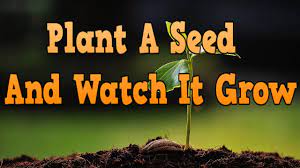 Materials needed:A cup (any kind)Soil A seed or a beanWater1. Fill the cup a little more than half- way full of soil.2. Place the seed or bean on top of the soil.3. Place a small amount of soil over the seed or bean to lightly cover it.4. Sprinkle some water on top of the soil to lightly wet it.5. Place it on a window sill or somewhere it will receive some sun light.6. Choose one song to play or sing to it – choose a different one each week.7. Keep track of the songs you choose by making a plant playlist.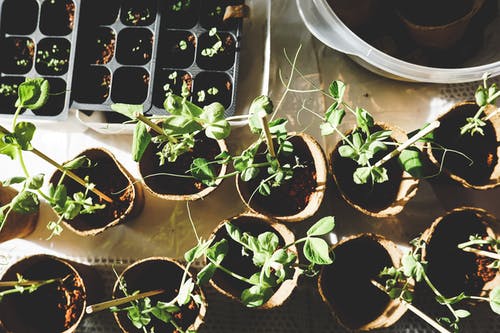 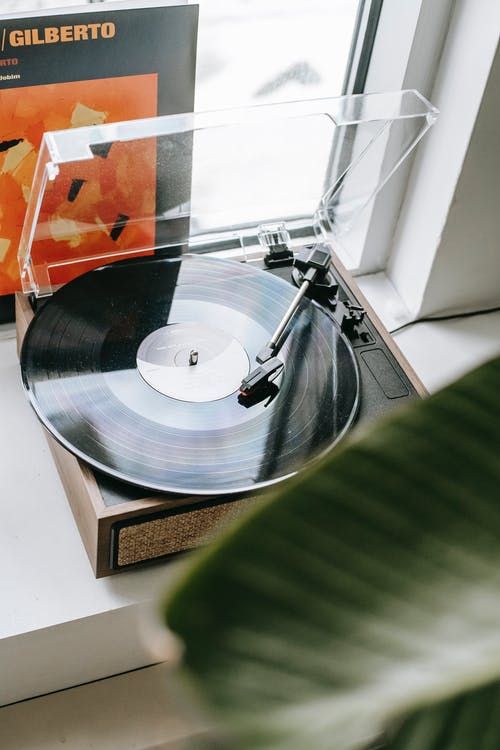 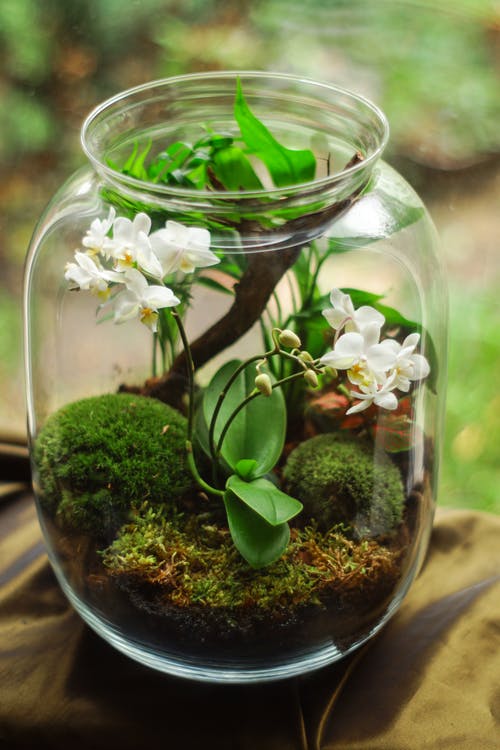 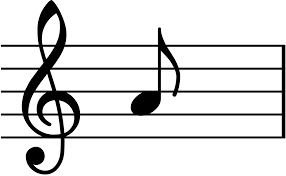 Week 1: ___________________________________________Week 2: ___________________________________________Week 3: ___________________________________________Week 4: ___________________________________________Week 5: ____________________________________________